Использование «сингапурских» технологий на уроке информатикиКевхиева Лусине Артуровна учитель информатики МАОУ «Школа № 33»Россия, Московская обл., г. БалашихаE-mail: kevkhieva@gmail.comПеред каждым учителем стоит вопрос не столько какой материал дать ученикам, сколько как сделать это наиболее эффективно. Для решения данного вопроса педагоги используют разные технологии и методики. Я бы хотела чуть подробнее остановиться на одной из «сингапурских» технологий– Рэлли тейбл. Суть данной методики заключается в том, что учитель делит класс на группы, каждой группе выдается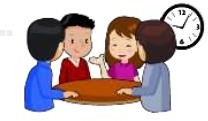 по одному листочку, а далее учитель задает вопрос, и все участники группы по кругу начинают писать свой ответ на этот вопрос. При этом задача каждого следующего участника, не повторить предыдущиеответы. По истечению времени участники группы обсуждают все варианты и выбирают тот (или те), которые будут озвучены от группы.Данная методика позволит наиболее эффективно обсудить с учениками 7 класса тему «Источники информации».Как это выглядит на деле? После того, как ученикам стало понято что такое информация, учитель делит класс на группы с равным количеством участников, рассадив их таким образом, чтобы они видели друг друга и легко могли передавать листочек.Далее учитель поясняет правила работы в группах: после того, как будет задан вопрос, первый участник записывает свой ответ и передает его следующему участнику группу по часовой стрелке. У каждого участника будет ограниченное количество времени на ответ (время каждого ответаодинаково и засекается учителем. Например, по 30 сек на каждый ответ). После того, как каждый участник впишет свой ответ, учитель засекает 3 мин для обсуждения всех вариантов ответов, и участники выбирают тот ответ, или несколько ответов, которые будут озвучены.После того, как учитель озвучил вопрос - «Назовите источникиинформации?», он засекает время для каждого участникам и далее, после полного круга, со всем классом обсуждает варианты ответов от каждой группы.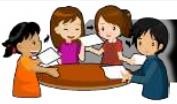 Таким образом ученики не только практикуются в групповой работе, но и в том числе развивают в себе аналитические и коммуникативные способности.  И, конечно же, педагог достигает своей цели.